网络安全小知识密码安全知识1、给自己的用户名设置足够长度的密码，最好使用大小写混合和特殊符号，不要为了贪图好记而使用纯数字密码2、不要使用与自己相关的资料作为个人密码，如自己或家人的生日、电话号码、身份证号码、门牌号、姓名简写3、不用单词做密码，如果要用，可以在后面加复数s或者符号，这样可以减小被字典猜出的机会4、不要所有平台只用一个密码，要经常更换，特别是遇到可疑情况的时候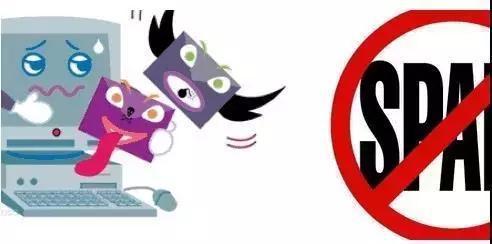 如何安全使用电子邮件1. 不要随意点击不明邮件中的链接、图片、文件2. 使用电子邮件地址作为网站注册的用户名时，应设置与原邮件密码不相同的网站密码3. 绑定手机，发生意外时可以及时找回密码4. 当收到与个人信息和金钱相关（如中奖、集资等）的邮件时提高警惕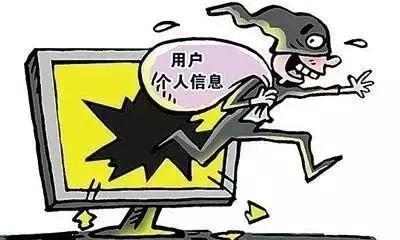 如何防范社交网站信息泄露1、不要轻易点击未经核实的链接2、不在社交网络上发布自己的个人信息3、不要随意在网络上注册，根据自己的需求注册账户4、利用社交网站的安全与隐私设置保护敏感信息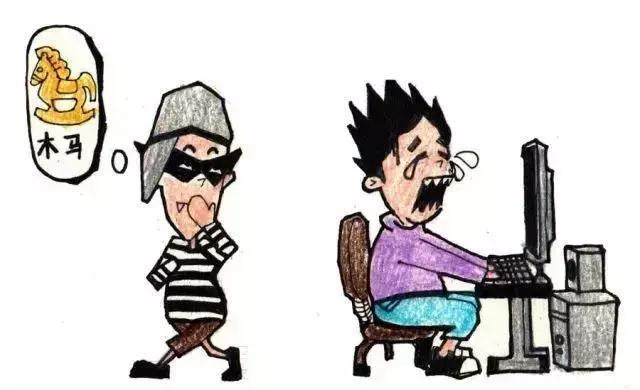 如何防范病毒、木马的攻击1、安装正版杀毒软件，定时更新病毒库2、下载安装软件到软件官网进行下载3、对计算机系统和安装的软件进行及时更新，预防安全漏洞4、在使用可移动存储介质时，杀毒后打开，不要随意将设备接到不安全的电脑上5、对计算机系统的账号设置密码，防止物理方式的病毒传播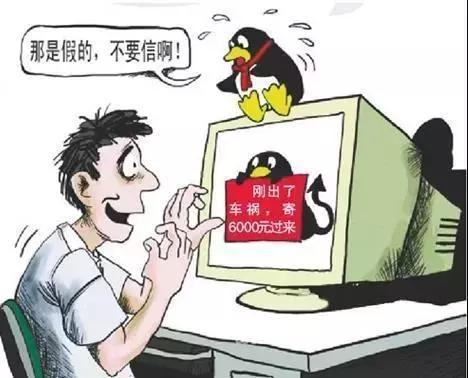 预防网络诈骗1、不要轻易相信网络兼职2、不要轻易给任何自称代购、微商的人转账3、任何打电话发短信给你，最后让你转账的都是骗子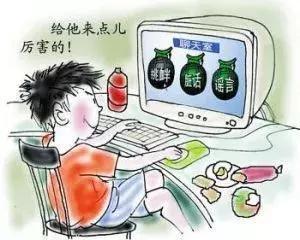 文明上网倡议善于网上学习，杜绝浏览不良信息应该正确利用网上资源，汲取科学文化知识，浏览有效健康信息，辨明网上的善恶美丑，自觉抵制各种虚假、消极内容，做到“不信谣、不传谣”维护网络安全，杜绝破坏网络秩序应该充分认识网络安全的重要性，严格要求自己合理、合法地使用网络资源，杜绝危害网络安全的行为，增强网络安全意识，监督和防范不安全的隐患，维护正常的网络运行秩序，促进网络的健康发展有益身心健康，拒绝沉溺虚拟应当有节制的上网，善于运用互联网技术获取有益信息，解决学习中的问题，合理安排上网时间，不应沉溺于网络，影响正常的学习生活，损害身心健康维护网络道德，杜绝网络脏口恶习